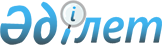 "Қазақстан – Қытай" газ құбырының "С" желісін салу", "Бейнеу – Бозой – Шымкент" газ құбырының желілік бөлігін салу", "Жаңажол газ өңдеу зауытының" екінші және үшінші кезегін салу" басым жобалары бойынша шетелдік жұмыс күшін тартуға 2014 жылға арналған квоталарды белгілеу туралыҚазақстан Республикасы Үкіметінің 2014 жылғы 2 сәуірдегі № 294 қаулысы

      «Халықтың көші-қоны туралы» 2011 жылғы 22 шілдедегі Қазақстан Республикасы Заңының 8-бабына сәйкес Қазақстан Республикасының Үкіметі ҚАУЛЫ ЕТЕДІ:



      1. Осы қаулыға қосымшаға сәйкес «Қазақстан – Қытай» газ құбырының «С» желісін салу», «Бейнеу – Бозой – Шымкент» газ құбырының желілік бөлігін салу», «Жаңажол газ өңдеу зауытының» екінші және үшінші кезегін салу» басым жобалары бойынша шетелдік жұмыс күшін тартуға 2014 жылға арналған квоталар белгіленсін.



      2. Осы қаулы алғашқы ресми жарияланған күнінен бастап қолданысқа енгізіледі.      Қазақстан Республикасының

      Премьер-Министрі                                     С. Ахметов

Қазақстан Республикасы 

Үкіметінің        

2014 жылғы 2 сәуірдегі 

№ 294 қаулысына   

қосымша          

«Қазақстан – Қытай» газ құбырының «С» желісін салу», «Бейнеу –

Бозой – Шымкент» газ құбырының желілік бөлігін салу», «Жаңажол

газ өңдеу зауытының» екінші және үшінші кезегін салу» басым

жобалары бойынша шетелдік жұмыс күшін тартуға 2014 жылға

арналған квоталар
					© 2012. Қазақстан Республикасы Әділет министрлігінің «Қазақстан Республикасының Заңнама және құқықтық ақпарат институты» ШЖҚ РМК
				Р/с №АтауыӨтініш берушіІске асыру орныІске асыру мерзіміКвота (адам)Квота (адам)Квота (адам)Квота (адам)Квота (адам)Р/с №АтауыӨтініш берушіІске асыру орныІске асыру мерзіміБарлығы оның ішінде:оның ішінде:оның ішінде:оның ішінде:Р/с №АтауыӨтініш берушіІске асыру орныІске асыру мерзіміБарлығы бірінші санатекінші санатүшінші санаттөртінші санат123456789101«Қазақстан – Қытай» газ құбырының «С» желісін салу» «Азия Газ құбыры» жауапкершілігі шектеулі серіктестігіАлматы қ., Алматы, Оңтүстік Қазақстан және Жамбыл облыстары 2012 – 2015 жж.18172217610076122«Бейнеу – Бозой – Шымкент» газ құбырының желілік бөлігін салу»«Бейнеу – Шымкент Газ құбыры» жауапкершілігі шектеулі серіктестігіАлматы қ., Ақтөбе, Қызылорда, Оңтүстік Қазақстан және Маңғыстау облыстары2012 – 2015 жж.115213935155303«Жаңажол газ өңдеу зауытының» екінші және үшінші кезегін салу»«СНПС – Ақтөбемұнайгаз» акционерлік қоғамы Ақтөбе облысы2012 – 2015 жж.622945170398